Science: Hello Foxes Class, I hope you are all well. Today we are going to be learning about ‘Types of Skeletons.’ Go through the PowerPoint labelled ‘Types of Skeleton.’ Follow the slides and answer the questions with your adult. You will come to an activity page. These activities are below:To answer the sheets, you can: -  Print and cut onto the correct skeleton type. - Split a piece of scrap paper into 3, label them with the correct skeletons and draw the pictures onto the right section. (Use the sheets below for reference)Green: The animals are on the next page. 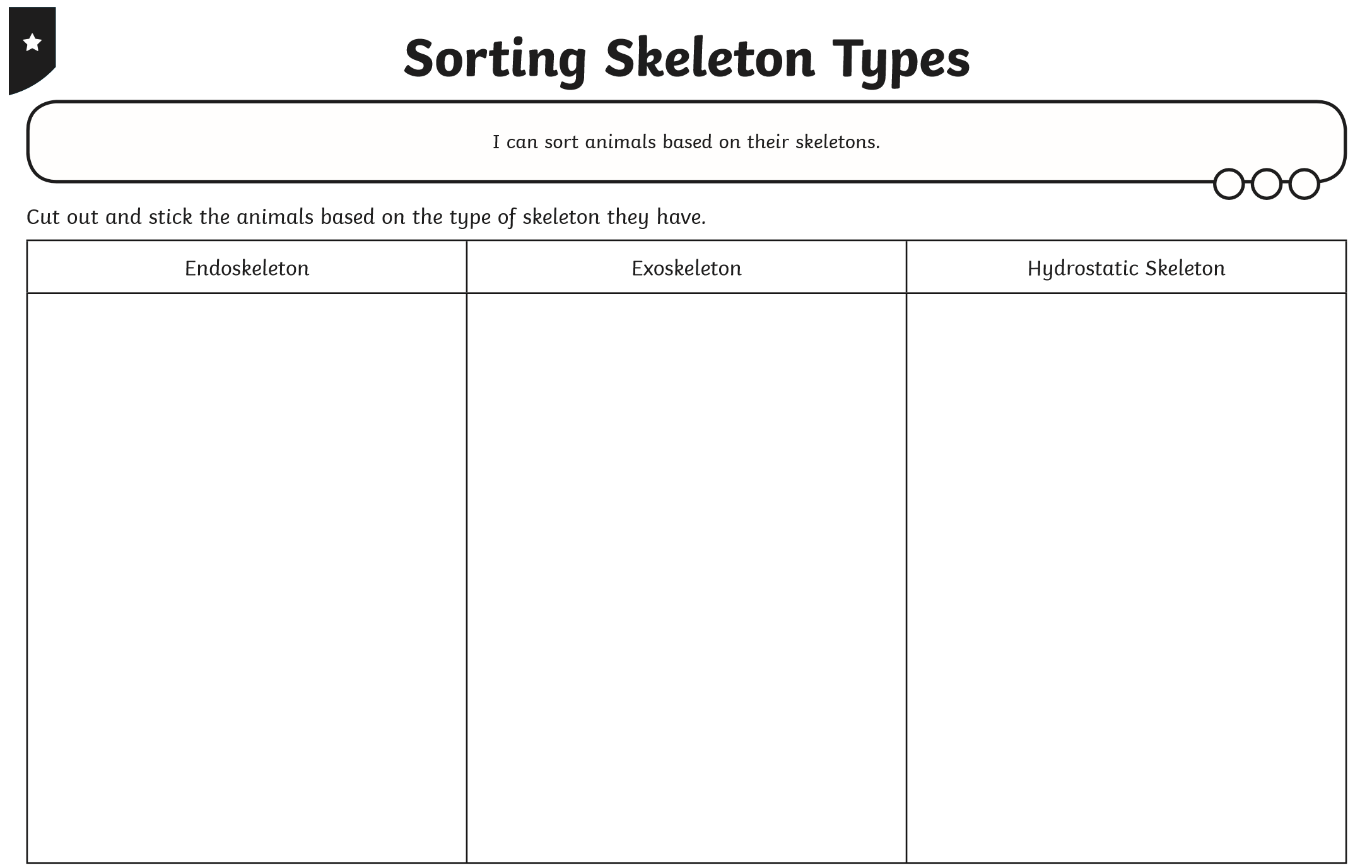 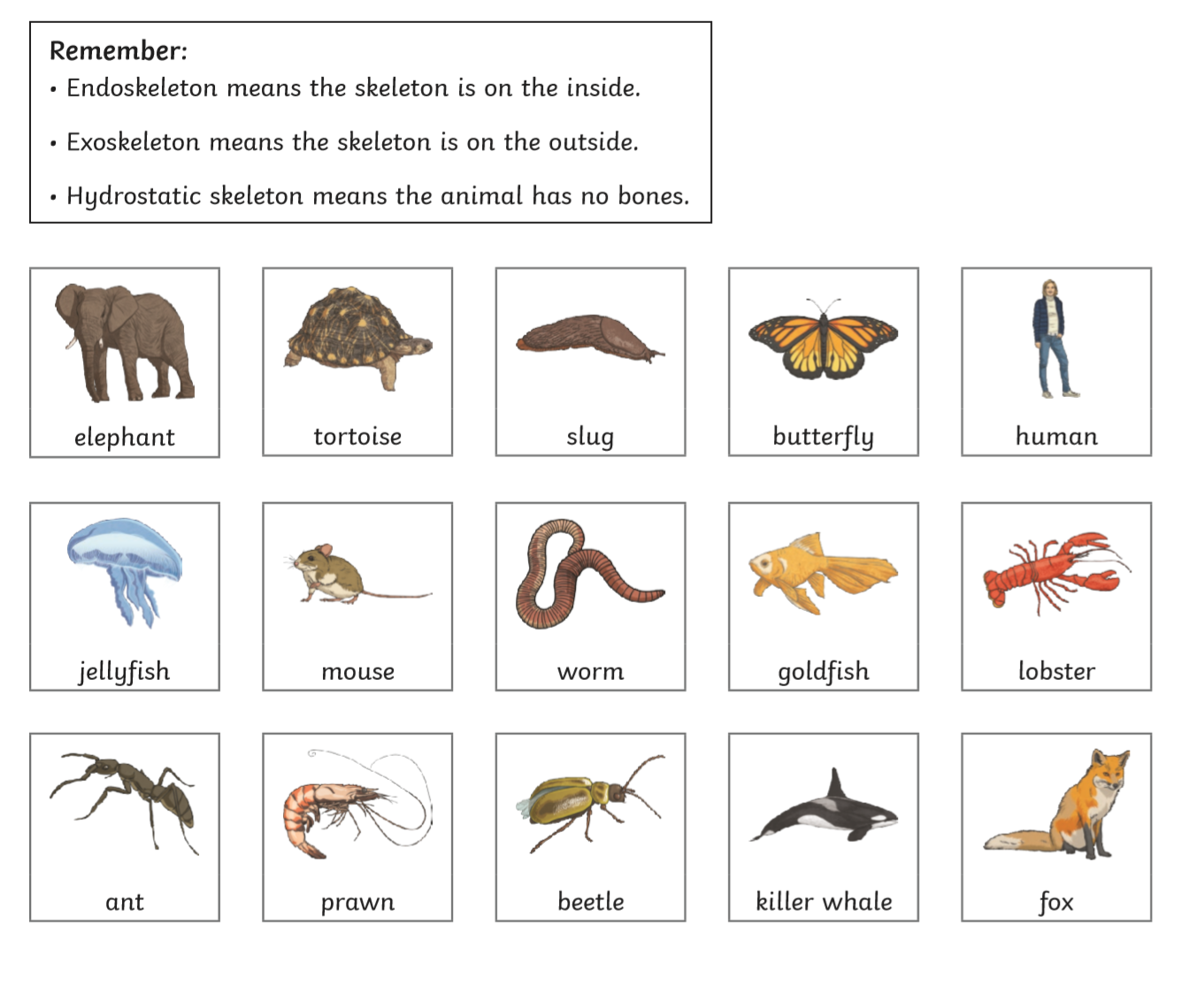 Red: The animals are on the next page.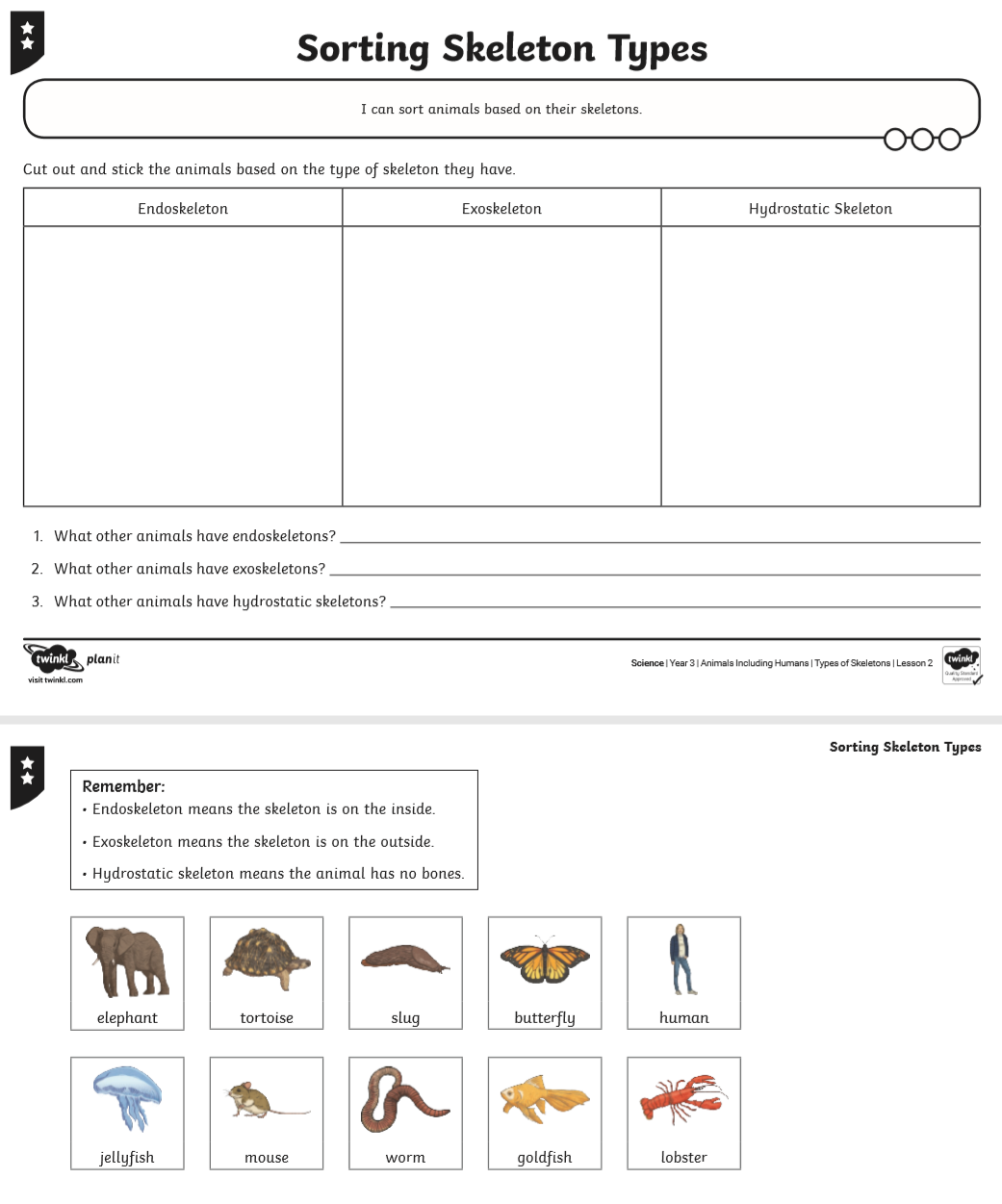 Blue: The animals are on the next page.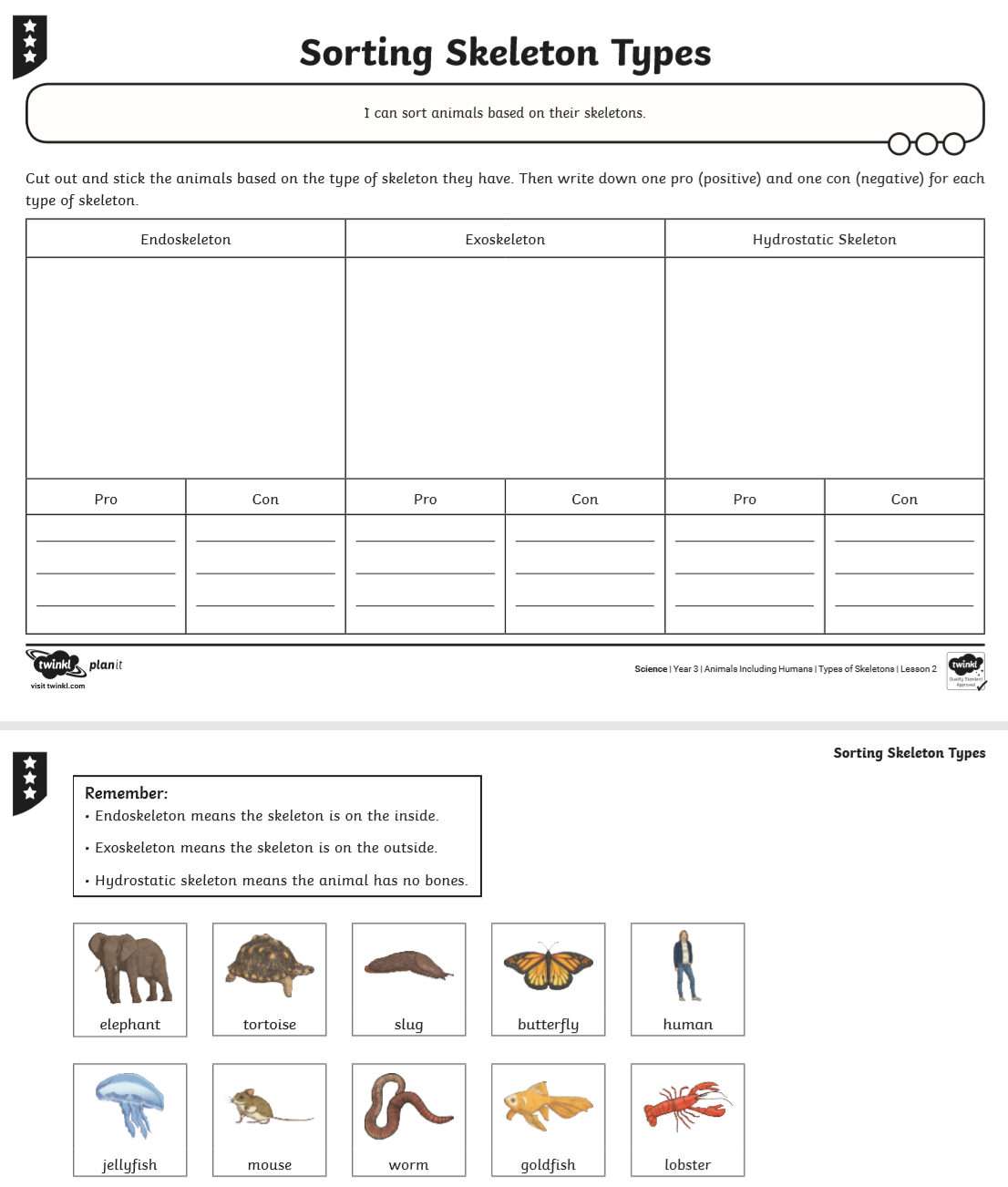 